ALFORD AND DONSIDE HERITAGE ASSOCIATION (SCIO050799)COMMUNITY MEMBERSHIP APPLICATIONMembership of the Association is open to anyone resident in the community which is defined as the geographical area of the Alford Academy School Zone.Associate membership is open to others who are not normally resident in the community, as defined above. Associate members do not have voting rights.Name of Applicant: ……………………………………………………………………………………Address: ……………………………………………………………………………………………………………………………………………………………………………………………………………………….Postcode: …………………………………………………………………………………………………Telephone Number: …………………………………………………………………………………Email Address: ………………………………………………………………………………………….In signing this document, I agree that:I am 16 years of age or over.I understand and agree to the Purposes of the organisation as below.I understand that I can attend and vote at an Annual General Meeting, Extraordinary Meeting or Members’ Meeting should I wish to do so (not available to Associate Members).I understand that I can cancel my membership at any time giving 7 days’ notice in writing or email.I may be contacted by the Association for the purposes of member communication, by email, by post or by telephone.My details will be held in a non-public register of members as required by OSCR – the Scottish Charity Regulator – but will not be shared with any other body.Purposes of Alford and Donside Heritage Association (SCIO):To promote and maintain the Old Mart Building at Alford and the collections held within it.To advance the Arts, Heritage and Culture.To advance citizenship or community development, including rural regeneration.  Signature: ……………………………………………………..     Date: …………………………………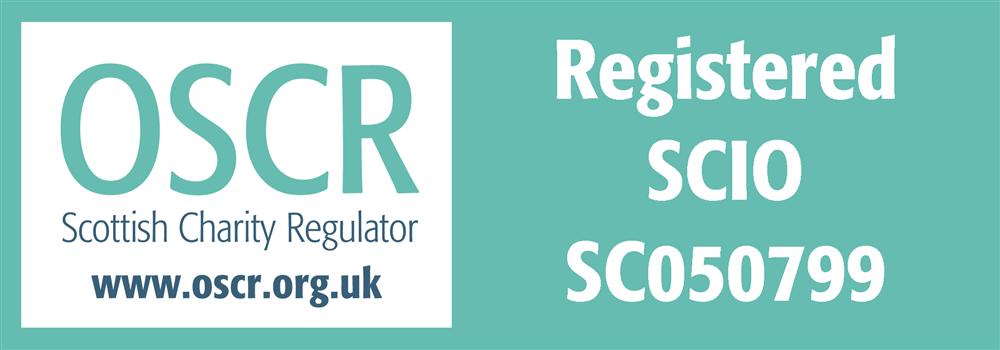 